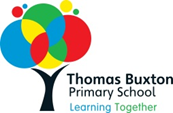 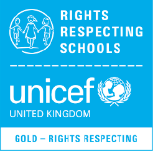 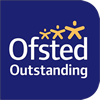 Thomas Buxton Primary SchoolBuxton Street, Whitechapel, London, E1 5AR Tel 02072473816Headteacher:  Mrs Lorraine FlanaganRoll:  440 aged 3- 11 yearsOur Local Authority maintained two-form primary school is a friendly, happy and successful place to be for children, staff and families. Our school values underpin all that we do and a strong team ethos ensures that we work effectively together to do the best for all our children. Our Ofsted inspection confirmed that we are an outstanding school.We are looking to appoint a great experienced teacher to the following post for January 2022:Assistant Headteacher (Inclusion Lead) Inner London L8-L12Full Time Permanent Post  (0.4 teaching commitment but not main class teacher role) We are looking for someone who can:Demonstrate a clear understanding of what constitutes outstanding teaching and learning for all the children and has the ability to lead staff by exampleInspire and motivate staff, parents, carers and children  Demonstrate interpersonal and organisational skills Show commitment to ensuring equality of opportunity for all learners Be a dynamic and creative practitioner with high expectations We offer you:A happy, supportive and friendly environment where we work effectively as a team Children who are eager to learn, committed staff, governors, parents and carersOpportunities to develop your leadership and management skills supported by a commitment to your continuous professional developmentThe school is committed to safeguarding and promoting the welfare of children and expects all staff and volunteers to share this commitment. The successful candidates will require an enhanced DBS clearance. Visits to the school before applying are warmly encouraged and welcomed. Please contact Shifa Begum- HR Officer to arrange a visit afterschool with social distancing measures in place.  Please download documents from the school website and return completed applications to Shifa by email recruitment@thomasbuxton.towerhamlets.sch.uk Closing date for applications: 9.00am Monday 18th October  2021Applications will be considered upon receipt with an early opportunity for interviewInterviews will be held in person in school on: Thursday 21st October 2021       School Website: www.thomasbuxton.towerhamlets.sch.uk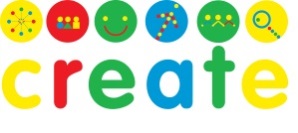 Contribute, Respect, Enquire, Aspire, Team Work, Enjoy 